Øverst på formularenClassification (Google translation ;-)Material Platform
Primary school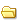 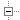 Grade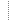 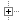 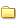 Subjects (Common Goal)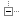 Working Knowledge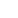 Visual ArtsImage PreparationAttainment targets for second gradeAttainment targets after the fifth gradeproduce sketches and pictures based on ideas, feelings, attitudes and by direct observation in the community
apply techniques, methods and materials in digital and tangible picture works
know the different drawing methods
apply drawing techniques to express light and shadow, movement and depth in pictures
use the color tools to create contrast, depth and mood in pictures
work with shapes and composition of the picture plane including relative size and location
use sculpture methods modeling, joining and notching
work on design and architecture including the production of sketches
express themselves in different kinds of digital images, including animations and video
apply paint and image processing applications, including knowledge of sampling, cloning and fragmentation
use digital camera and scanner as a sketch outline illustration and documentation
work with multimedia forms of expression including the combination of audio text and images
experiment with techniques, materials and tools
inspiration in the visual culture and visual arts, locally and globally
produce works in collaboration with other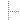 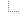 Endpoint 5th grade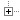 Image KnowledgeVisual communicationVisual arts as electivesBiologyBuilding WorkshopKindergarten ClassDanishDanish as second languageDramaComputingEnglishMovie KnowledgePhoto DoctrineFrançaisFrench as an electivePhysics / ChemistryTraffic DoctrineGeographyHistoryHome economicsHome economics as an electiveEveryday FrenchEveryday GermanCraftsNeedlework as electivesSportsImmigrant LanguageEntrepreneurChristianity KnowledgeMathematicsMediaMetal / engine workshopMother tongue educationMotor LearningMusicMusic as an electiveScience / technologyScienceProduct development and designSocial StudiesService ShopWoodworkWoodwork as electivesEspañolHealth and social conditionsHealth and sex education and family literacyTechnologyTechnology and communicationTechnology WorkshopWord ProcessingGermanGerman as an electiveEducational, vocational and occupational orientationSTXHFHHXHTXVocationalAdult educationAMUMedium-cycle higher educationShorter Higher EducationØverst på formularen